	       CREDIT APPLICATION & AGREEMENT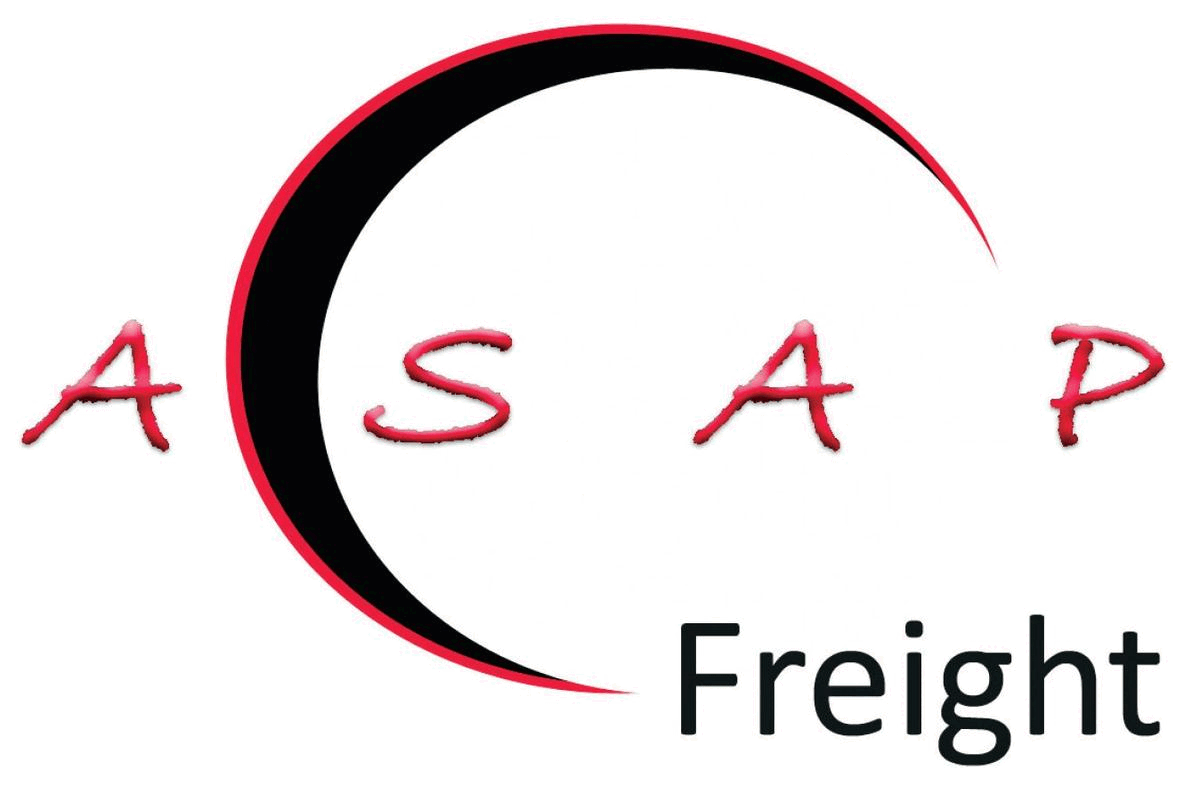 Return completed application via the following methods:1. By faxing to (801) 363-5811 ATTN: Cust. Credit Mgmt2. By scanning and emailing to accounting@shipasapfreight.comBILLING ADDRESSBILLING ADDRESSBILLING ADDRESSBILLING ADDRESSBILLING ADDRESSBILLING ADDRESSBILLING ADDRESSBILLING ADDRESSBILLING ADDRESSBILLING ADDRESSBILLING ADDRESSBILLING ADDRESSBILLING ADDRESSBILLING ADDRESSBILLING ADDRESSBILLING ADDRESSBILLING ADDRESSCompany NameCompany NameStreet AddressStreet AddressCity, State, ZipCity, State, ZipTelephoneTelephoneFaxFaxFaxEmail (Required for invoices & statements)Email (Required for invoices & statements)Email (Required for invoices & statements)Email (Required for invoices & statements)Email (Required for invoices & statements)PHYSICAL ADDRESSPHYSICAL ADDRESSPHYSICAL ADDRESSPHYSICAL ADDRESSPHYSICAL ADDRESSPHYSICAL ADDRESSPHYSICAL ADDRESSPHYSICAL ADDRESSPHYSICAL ADDRESSPHYSICAL ADDRESSPHYSICAL ADDRESSPHYSICAL ADDRESSPHYSICAL ADDRESSPHYSICAL ADDRESSPHYSICAL ADDRESSPHYSICAL ADDRESSPHYSICAL ADDRESSCompany NameStreet AddressCity, State, ZipTelephoneFaxFaxFaxEmailGENERAL INFORMATIONGENERAL INFORMATIONGENERAL INFORMATIONGENERAL INFORMATIONGENERAL INFORMATIONGENERAL INFORMATIONGENERAL INFORMATIONGENERAL INFORMATIONGENERAL INFORMATIONGENERAL INFORMATIONGENERAL INFORMATIONGENERAL INFORMATIONGENERAL INFORMATIONGENERAL INFORMATIONGENERAL INFORMATIONGENERAL INFORMATIONGENERAL INFORMATIONFederal Tax ID#Federal Tax ID#If incorporated, specify state and date of incorporationIf incorporated, specify state and date of incorporationIf incorporated, specify state and date of incorporationIf incorporated, specify state and date of incorporationIf incorporated, specify state and date of incorporationIf incorporated, specify state and date of incorporationIf incorporated, specify state and date of incorporationType of BusinessType of Business Individual    Partnership    LLC    Corporation    Sole Proprietor Individual    Partnership    LLC    Corporation    Sole Proprietor Individual    Partnership    LLC    Corporation    Sole Proprietor Individual    Partnership    LLC    Corporation    Sole Proprietor Individual    Partnership    LLC    Corporation    Sole Proprietor Individual    Partnership    LLC    Corporation    Sole Proprietor Individual    Partnership    LLC    Corporation    Sole Proprietor Individual    Partnership    LLC    Corporation    Sole Proprietor Individual    Partnership    LLC    Corporation    Sole Proprietor Individual    Partnership    LLC    Corporation    Sole Proprietor Individual    Partnership    LLC    Corporation    Sole Proprietor Individual    Partnership    LLC    Corporation    Sole Proprietor Individual    Partnership    LLC    Corporation    Sole Proprietor Individual    Partnership    LLC    Corporation    Sole Proprietor Individual    Partnership    LLC    Corporation    Sole ProprietorType of BusinessType of Business Other (please specify)       Other (please specify)       Other (please specify)       Other (please specify)       Other (please specify)       Other (please specify)       Other (please specify)       Other (please specify)       Other (please specify)       Other (please specify)       Other (please specify)       Other (please specify)       Other (please specify)       Other (please specify)       Other (please specify)      President/OwnerPresident/OwnerControllerControllerControllerAP ContactAP ContactAP EmailAP EmailAP EmailHas ownership changed in the last year?Has ownership changed in the last year?Has ownership changed in the last year?Has ownership changed in the last year? Yes    No   Yes    No   Yes    No   Yes    No   Yes    No  No. of years in businessNo. of years in businessNo. of years in businessNo. of years in businessNo. of years in businessNo. of years in businessTERMS & CONDITIONSTERMS & CONDITIONSTERMS & CONDITIONSTERMS & CONDITIONSTERMS & CONDITIONSTERMS & CONDITIONSTERMS & CONDITIONSTERMS & CONDITIONSTERMS & CONDITIONSTERMS & CONDITIONSTERMS & CONDITIONSTERMS & CONDITIONSTERMS & CONDITIONSTERMS & CONDITIONSTERMS & CONDITIONSTERMS & CONDITIONSTERMS & CONDITIONSThe applicant(s) executing this Application and Agreement (*Customer*) hereby agree(s) that payment for all services is subject to the following terms and conditions:     1. Customer agrees to ASAP FREIGHT LLC’S Additional Contract Terms and Conditions located on the internet at www.shipasapfreight.com     2. Customer agrees that all amounts due are payable Net 30 days from date of invoice.     3. In the event the Account becomes delinquent and is turned over for collection, Customer agrees to pay all costs of            collection including reasonable attorney fees and court costs.     4. Customer authorizes the Company ASAP FREIGHT LLC. to investigate all credit history, bank         references and any other information required to process this application and as it deems necessary in the          future.The applicant(s) executing this Application and Agreement (*Customer*) hereby agree(s) that payment for all services is subject to the following terms and conditions:     1. Customer agrees to ASAP FREIGHT LLC’S Additional Contract Terms and Conditions located on the internet at www.shipasapfreight.com     2. Customer agrees that all amounts due are payable Net 30 days from date of invoice.     3. In the event the Account becomes delinquent and is turned over for collection, Customer agrees to pay all costs of            collection including reasonable attorney fees and court costs.     4. Customer authorizes the Company ASAP FREIGHT LLC. to investigate all credit history, bank         references and any other information required to process this application and as it deems necessary in the          future.The applicant(s) executing this Application and Agreement (*Customer*) hereby agree(s) that payment for all services is subject to the following terms and conditions:     1. Customer agrees to ASAP FREIGHT LLC’S Additional Contract Terms and Conditions located on the internet at www.shipasapfreight.com     2. Customer agrees that all amounts due are payable Net 30 days from date of invoice.     3. In the event the Account becomes delinquent and is turned over for collection, Customer agrees to pay all costs of            collection including reasonable attorney fees and court costs.     4. Customer authorizes the Company ASAP FREIGHT LLC. to investigate all credit history, bank         references and any other information required to process this application and as it deems necessary in the          future.The applicant(s) executing this Application and Agreement (*Customer*) hereby agree(s) that payment for all services is subject to the following terms and conditions:     1. Customer agrees to ASAP FREIGHT LLC’S Additional Contract Terms and Conditions located on the internet at www.shipasapfreight.com     2. Customer agrees that all amounts due are payable Net 30 days from date of invoice.     3. In the event the Account becomes delinquent and is turned over for collection, Customer agrees to pay all costs of            collection including reasonable attorney fees and court costs.     4. Customer authorizes the Company ASAP FREIGHT LLC. to investigate all credit history, bank         references and any other information required to process this application and as it deems necessary in the          future.The applicant(s) executing this Application and Agreement (*Customer*) hereby agree(s) that payment for all services is subject to the following terms and conditions:     1. Customer agrees to ASAP FREIGHT LLC’S Additional Contract Terms and Conditions located on the internet at www.shipasapfreight.com     2. Customer agrees that all amounts due are payable Net 30 days from date of invoice.     3. In the event the Account becomes delinquent and is turned over for collection, Customer agrees to pay all costs of            collection including reasonable attorney fees and court costs.     4. Customer authorizes the Company ASAP FREIGHT LLC. to investigate all credit history, bank         references and any other information required to process this application and as it deems necessary in the          future.The applicant(s) executing this Application and Agreement (*Customer*) hereby agree(s) that payment for all services is subject to the following terms and conditions:     1. Customer agrees to ASAP FREIGHT LLC’S Additional Contract Terms and Conditions located on the internet at www.shipasapfreight.com     2. Customer agrees that all amounts due are payable Net 30 days from date of invoice.     3. In the event the Account becomes delinquent and is turned over for collection, Customer agrees to pay all costs of            collection including reasonable attorney fees and court costs.     4. Customer authorizes the Company ASAP FREIGHT LLC. to investigate all credit history, bank         references and any other information required to process this application and as it deems necessary in the          future.The applicant(s) executing this Application and Agreement (*Customer*) hereby agree(s) that payment for all services is subject to the following terms and conditions:     1. Customer agrees to ASAP FREIGHT LLC’S Additional Contract Terms and Conditions located on the internet at www.shipasapfreight.com     2. Customer agrees that all amounts due are payable Net 30 days from date of invoice.     3. In the event the Account becomes delinquent and is turned over for collection, Customer agrees to pay all costs of            collection including reasonable attorney fees and court costs.     4. Customer authorizes the Company ASAP FREIGHT LLC. to investigate all credit history, bank         references and any other information required to process this application and as it deems necessary in the          future.The applicant(s) executing this Application and Agreement (*Customer*) hereby agree(s) that payment for all services is subject to the following terms and conditions:     1. Customer agrees to ASAP FREIGHT LLC’S Additional Contract Terms and Conditions located on the internet at www.shipasapfreight.com     2. Customer agrees that all amounts due are payable Net 30 days from date of invoice.     3. In the event the Account becomes delinquent and is turned over for collection, Customer agrees to pay all costs of            collection including reasonable attorney fees and court costs.     4. Customer authorizes the Company ASAP FREIGHT LLC. to investigate all credit history, bank         references and any other information required to process this application and as it deems necessary in the          future.The applicant(s) executing this Application and Agreement (*Customer*) hereby agree(s) that payment for all services is subject to the following terms and conditions:     1. Customer agrees to ASAP FREIGHT LLC’S Additional Contract Terms and Conditions located on the internet at www.shipasapfreight.com     2. Customer agrees that all amounts due are payable Net 30 days from date of invoice.     3. In the event the Account becomes delinquent and is turned over for collection, Customer agrees to pay all costs of            collection including reasonable attorney fees and court costs.     4. Customer authorizes the Company ASAP FREIGHT LLC. to investigate all credit history, bank         references and any other information required to process this application and as it deems necessary in the          future.The applicant(s) executing this Application and Agreement (*Customer*) hereby agree(s) that payment for all services is subject to the following terms and conditions:     1. Customer agrees to ASAP FREIGHT LLC’S Additional Contract Terms and Conditions located on the internet at www.shipasapfreight.com     2. Customer agrees that all amounts due are payable Net 30 days from date of invoice.     3. In the event the Account becomes delinquent and is turned over for collection, Customer agrees to pay all costs of            collection including reasonable attorney fees and court costs.     4. Customer authorizes the Company ASAP FREIGHT LLC. to investigate all credit history, bank         references and any other information required to process this application and as it deems necessary in the          future.The applicant(s) executing this Application and Agreement (*Customer*) hereby agree(s) that payment for all services is subject to the following terms and conditions:     1. Customer agrees to ASAP FREIGHT LLC’S Additional Contract Terms and Conditions located on the internet at www.shipasapfreight.com     2. Customer agrees that all amounts due are payable Net 30 days from date of invoice.     3. In the event the Account becomes delinquent and is turned over for collection, Customer agrees to pay all costs of            collection including reasonable attorney fees and court costs.     4. Customer authorizes the Company ASAP FREIGHT LLC. to investigate all credit history, bank         references and any other information required to process this application and as it deems necessary in the          future.The applicant(s) executing this Application and Agreement (*Customer*) hereby agree(s) that payment for all services is subject to the following terms and conditions:     1. Customer agrees to ASAP FREIGHT LLC’S Additional Contract Terms and Conditions located on the internet at www.shipasapfreight.com     2. Customer agrees that all amounts due are payable Net 30 days from date of invoice.     3. In the event the Account becomes delinquent and is turned over for collection, Customer agrees to pay all costs of            collection including reasonable attorney fees and court costs.     4. Customer authorizes the Company ASAP FREIGHT LLC. to investigate all credit history, bank         references and any other information required to process this application and as it deems necessary in the          future.The applicant(s) executing this Application and Agreement (*Customer*) hereby agree(s) that payment for all services is subject to the following terms and conditions:     1. Customer agrees to ASAP FREIGHT LLC’S Additional Contract Terms and Conditions located on the internet at www.shipasapfreight.com     2. Customer agrees that all amounts due are payable Net 30 days from date of invoice.     3. In the event the Account becomes delinquent and is turned over for collection, Customer agrees to pay all costs of            collection including reasonable attorney fees and court costs.     4. Customer authorizes the Company ASAP FREIGHT LLC. to investigate all credit history, bank         references and any other information required to process this application and as it deems necessary in the          future.The applicant(s) executing this Application and Agreement (*Customer*) hereby agree(s) that payment for all services is subject to the following terms and conditions:     1. Customer agrees to ASAP FREIGHT LLC’S Additional Contract Terms and Conditions located on the internet at www.shipasapfreight.com     2. Customer agrees that all amounts due are payable Net 30 days from date of invoice.     3. In the event the Account becomes delinquent and is turned over for collection, Customer agrees to pay all costs of            collection including reasonable attorney fees and court costs.     4. Customer authorizes the Company ASAP FREIGHT LLC. to investigate all credit history, bank         references and any other information required to process this application and as it deems necessary in the          future.The applicant(s) executing this Application and Agreement (*Customer*) hereby agree(s) that payment for all services is subject to the following terms and conditions:     1. Customer agrees to ASAP FREIGHT LLC’S Additional Contract Terms and Conditions located on the internet at www.shipasapfreight.com     2. Customer agrees that all amounts due are payable Net 30 days from date of invoice.     3. In the event the Account becomes delinquent and is turned over for collection, Customer agrees to pay all costs of            collection including reasonable attorney fees and court costs.     4. Customer authorizes the Company ASAP FREIGHT LLC. to investigate all credit history, bank         references and any other information required to process this application and as it deems necessary in the          future.The applicant(s) executing this Application and Agreement (*Customer*) hereby agree(s) that payment for all services is subject to the following terms and conditions:     1. Customer agrees to ASAP FREIGHT LLC’S Additional Contract Terms and Conditions located on the internet at www.shipasapfreight.com     2. Customer agrees that all amounts due are payable Net 30 days from date of invoice.     3. In the event the Account becomes delinquent and is turned over for collection, Customer agrees to pay all costs of            collection including reasonable attorney fees and court costs.     4. Customer authorizes the Company ASAP FREIGHT LLC. to investigate all credit history, bank         references and any other information required to process this application and as it deems necessary in the          future.The applicant(s) executing this Application and Agreement (*Customer*) hereby agree(s) that payment for all services is subject to the following terms and conditions:     1. Customer agrees to ASAP FREIGHT LLC’S Additional Contract Terms and Conditions located on the internet at www.shipasapfreight.com     2. Customer agrees that all amounts due are payable Net 30 days from date of invoice.     3. In the event the Account becomes delinquent and is turned over for collection, Customer agrees to pay all costs of            collection including reasonable attorney fees and court costs.     4. Customer authorizes the Company ASAP FREIGHT LLC. to investigate all credit history, bank         references and any other information required to process this application and as it deems necessary in the          future.Bank nameBank nameBank nameBank branchBank branchBank branchBank contactBank contactBank contactPhone numberPhone numberPhone numberAccount numberAccount numberAccount numberAccount numberLine of credit account #Line of credit account #Line of credit account #Account numberAccount numberAccount numberAccount numberAuthorized signer’s name (type or print)Authorized signer’s name (type or print)Authorized signer’s name (type or print)Authorized signer’s name (type or print)Authorized signer’s title (required)Authorized signer’s title (required)Authorized signer’s title (required)Authorized signer’s title (required)DateDateAuthorized signers telephone (required)Authorized signers telephone (required)Authorized signers telephone (required)Authorized signers telephone (required)Authorized signers email (required)Authorized signers email (required)Authorized signers email (required)Authorized signers email (required)Authorized signature (required)Authorized signature (required)Authorized signature (required)Authorized signature (required)